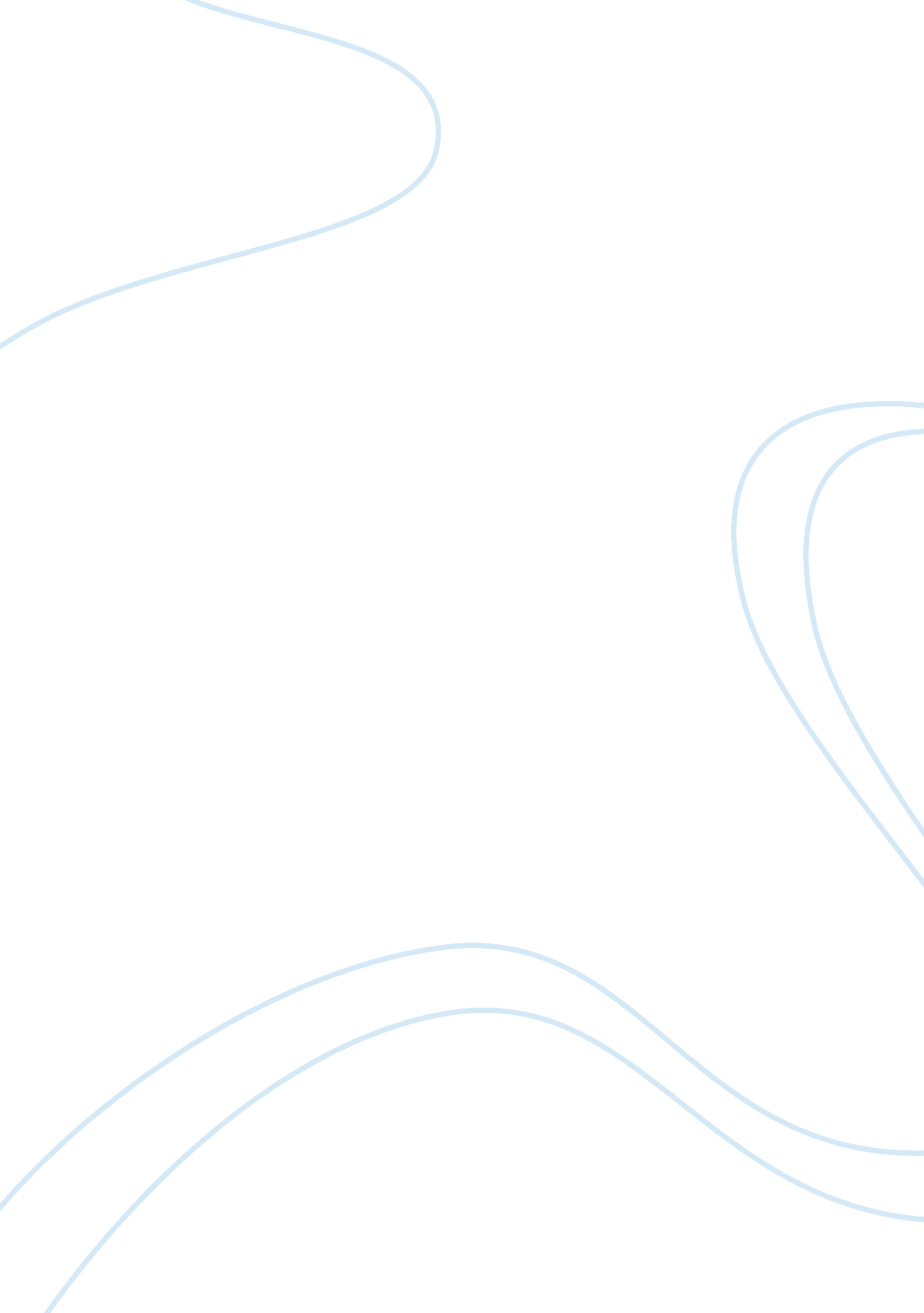 The effect that steroids had on baseball sports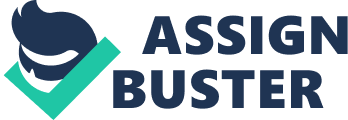 Steroids have drastically changed the game of baseball by allowing more and more participants hit more homeruns. “ Steroids are any of a big group of fat-soluble organic compounds, as the steroid alcohols, bile acids, and sex endocrines, most of which have specific physiological action.” “ Steroids” . There are several participants who have used steroids who now have to cover with the effects of this. Steroids have changed the game of baseball in a really bad manner. I am traveling to discourse steroids and how it has affected the game of baseball, the addition in the use of steroids, and the effects on the participant ‘ s wellness after utilizing steroids. First, the game of baseball has been changed now because of the addition in the use of steroids. The manner you can state if a individual has been utilizing steroids is by looking at their figure of power spikes. “ Power spikes are when participants begin hitting manner more homeruns so they of all time have before” ( Selig ) . AA Baseball experts have put the use of steroids into six different epochs of baseball. These epochs will assist demo how baseball has been changed by the use of steroids. These are the epochs of baseball that experts use when discoursing steroids. The first epoch of baseball is called the aureate age from 1949-1957 there was n’t many homeruns and this was the start of baseball. The following epoch was called the enlargement epoch from 1958-1969 and this is when baseball is merely get downing to spread out and there are get downing to be more squads. The epoch following the enlargement epoch was so called the dynasty epoch this epoch was from 1970-1976 there still was n’t truly any known use of steroids yet. The following epoch was called the balanced epoch from 1977-1985 when there was get downing to be an addition in the figure of tallies per game and more violative production. The concluding two epochs were called the Conseco and juiced epochs. These two epochs ran from 1986-2004 ; there was a great addition in violative production and more homeruns than of all time earlier. From the aureate age when baseball was get downing to the juiced epoch there is no comparing to the figure of homeruns and tallies per game. There is really around a. 04 addition in the figure of homeruns per game from the aureate age to the juiced epoch. Steroids have changed baseball by leting there to be more homeruns and more and more overall violative production. The difference from the aureate age to the juiced epoch is much different and the figure of participants seeking steroids has truly increased. Those are the epochs that help specify the use of steroids in baseball. Throughout the different eras powers spikes or homeruns as we commonly say drastically increased. The usage of steroids is one ground for the sum of power spikes or homeruns. You can see all of the statistics from every epoch in the chart figure 1 and you can see the different homerun sums on figure 2. These charts will explicate what I mean with the different epochs. Second, I will now be discoursing the addition in the figure of participants utilizing steroids. More and more participants have been utilizing steroids recently, this is because they are seeking to maintain up with all of the other participants who are of course better and may besides be utilizing steroids. Most people are now believing that if they take steroids their opportunities of making the pros will increase and they will be manner better off, but they are merely aching their opportunities to do the large conferences because when you use steroids you are fundamentally rip offing. The lone manner to halt the usage of steroids is to get down proving people at younger ages before they go to the pros or even college. Drug proving is non even compulsory for every individual to on a regular basis be checked for public presentation heightening drugs. A perfect illustration of participants utilizing steroids is Ted Kluszewski he was merely hitting about 15 home runs per season in the best point in his calling but so out of nowhere he had three great seasons where he hit 40, 49, and so 47 homeruns in three back-to-back seasons. This was over dual his normal sum for a season and so some. Teddy boies increased in public presentation was aided by the usage of public presentation heightening drugs. This child had n’t even been able to hit 18 homeruns in a season for his whole calling and now he ‘ s hitting 49. Brainsick public presentations like Teds happen all of the clip in baseball you will hold a participant who can hardly hit the ball and so the following twelvemonth he is hitting 40 home runs. The enticements of utilizing steroids and holding great Numberss are the ground why there are more and more participants utilizing and seeking steroids. Players are seeing their teammates and friends put up great Numberss and they want to make every bit good as them. The effects on the organic structures of participants are really drastic after they use steroids. The affects of steroids are really drastic one time a participant stops utilizing steroids or even when he is utilizing steroids. A participant can acquire several different types of diseases and acne from the usage of steroids. Peoples have been known to even acquire malignant neoplastic disease or a type of cardiovascular disease. Normally after a participant has taken steroids they are really down and at some instances get really aggressive with people. Some participants have been known to even lose their hair while and after they have used steroids. There are several other issues with the organic structure that people could look out for is jobs with the immune system, kidney issues, liver issues, prostatic expansion, testicular wasting, H2O and salt keeping, and gynocomastia. These are some really drastic after effects on the participants organic structures after they used steroids. I do n’t cognize why people would utilize steroids for a small competitory border when they know there are really bad effects on their organic structures after they are done taking steroids. Now that I know about these really bad effects on the participants organic structures after taking steroids I do n’t believe I will of all time seek steroids or any other type of drug like steroids. MLB participants who have used steroids are non merely covering with the physical effects of the steroids in their organic structures they sometimes have to travel to tribunal on legal personal businesss about alleged cheating while in the big leagues. In decision, as you can state steroids is a really bad thought for any individual to utilize. There are several bad effects of steroids non merely on the organic structure but sometimes you have to cover with rip offing instances in tribunal. Baseball has been changed by the usage of steroids and other public presentation heightening drugs. There have been and still will be more and more participants who will seek public presentation heightening drugs like steroids to seek and acquire the upper manus on other participants in the MLB. 